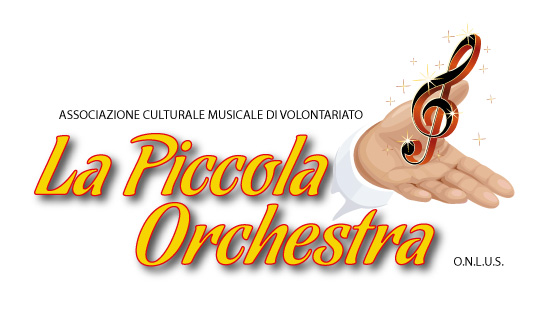 CONCORSO LETTERARIO NAZIONALE “ARTISTI” PER PEPPINO IMPASTATOPrima EdizioneL’Associazione culturale musicale onlus “LA PICCOLA ORCHESTRA”, al fine di incoraggiare e valorizzare l’attività letteraria e musicale, indice ed organizza la prima edizione del Concorso Letterario Nazionale “Artisti” per Peppino ImpastatoIl concorso si articola in 5 sezioni:SEZ A: POESIA A TEMA LIBERO (compresa Poesia Dialettale).Saranno ammesse un massimo di tre poesie per ogni Autore, sia edite che non pubblicate. Alla Poesia Dialettale dovrà essere allegata la traduzione in italiano (spedire anche via email). Le Poesie potranno partecipare anche se già premiate in altri concorsi, senza limite al numero dei versi. Saranno premiati i primi tre classificati. Primo classificato: € 100, targa e attestato;  secondo classificato: Targa e attestato; terzo classificato: Targa e attestato.SEZ B: LIBRO FANTASY EDITO Potranno partecipare a questa sezione tutti quei Libri Fantasy Editi anche già premiati in altri concorsi con pubblicazione a partire dal 2004. Spedire tre copie. Possono partecipare anche i libri  in formato Ebook. Inviare l’opera con spedizione elettronica sia nella versione Pdf che Epub. Saranno premiati i primi tre classificati. Primo classificato: € 100, targa e attestato; secondo classificato: Targa e attestato; terzo classificato: Targa e attestato.                                                                     SEZ C: LIBRO DI NARRATIVA EDITOPotranno partecipare a questa sezione tutti quei Libri di Narrativa Editi anche già premiati in altri concorsi con pubblicazione a partire dal 2004. Spedire tre copie. Possono partecipare anche i libri in formato Ebook. Inviare l’opera con spedizione elettronica sia nella versione Pdf che Epub. Saranno premiati i primi tre classificati. Primo classificato: € 100, targa e attestato, secondo classificato: Targa e attestato; terzo classificato: Targa e attestato.SEZ D: FIABE E RACCONTI PER BAMBINI Potranno partecipare a questa sezione tutte le fiabe e i racconti per bambini non pubblicate. Sarà ammesso un elaborato per ogni Autore e dovrà essere spedito sia in formato cartaceo che via email. Saranno premiati i primi tre classificati. Primo classificato: € 100, coppa e attestato; secondo classificato: coppa e attestato; terzo classificato: coppa e attestato.SEZ E: CANZONI, BRANI E COMPOSIZIONI MUSICALIGli elaborati musicali (inediti) dovranno essere spediti tramite We trasfer, jumbo email o simili. Saranno ammessi un massimo di due elaborati per autore. Saranno premiati i primi tre classificati. Primo classificato: € 100, trofeo e attestato; secondo classificato: Targa e attestato; terzo classificato: Targa e attestato.SEZIONI A-D-E Possono partecipare le classi degli istituti scolastici: primaria, secondaria di primo grado e secondaria di secondo grado. Saranno ammessi un massimo di due elaborati per classe. Per ogni classe partecipante si richiede un’insegnante referente. Le tre classi vincenti, riceveranno un ricordo, coppa e attestato.I partecipanti dovranno inviare e/o spedire le opere con le modalità già specificate allegando la scheda e la ricevuta del versamento della quota di partecipazione, al seguente indirizzo: “LA PICCOLA ORCHESTRA ONLUS” CONCORSO LETTERARIO NAZIONALE “ARTISTI” PER PEPPINO IMPASTATOPRESSO “CARTOLERIA ALICE” VIA ROMA 3520088 ROSATE (MI)LA SCADENZA DEL BANDO E’ FISSATA PER IL  15 MAGGIO 2017A tutti i partecipanti verrà inviata un’email per la conferma ricezione delle opere e in seguito spedito un attestato di partecipazione .LA QUOTA DI PARTECIPAZIONE PER CIASCUNA SEZIONE DEL CONCORSO E’  DI  € 10,00      (Quota che rende il partecipante socio-sostenitore della ONLUS)La quota potrà essere versata tramite: - Bollettino postale n. 1030558124 intestato a:Associazione Culturale Musicale “La Piccola Orchestra”, Indicandone la causale: Concorso letterario nazionale “Artisti” per Peppino Impastato  Nome e Cognome del partecipante.- Contanti: la quota potrà pervenire in denaro contante solo se spedita contestualmente all’invio delle opere partecipanti a mezzo raccomandata A.R.- Bonifico effettuato su Poste Italiane a: Associazione Culturale Musicale “La Piccola Orchestra” IBAN:  IT84H0760101600001030558124 causale: Concorso letterario “Artisti” per Peppino Impastato  Nome e Cognome del partecipante.Le opere non saranno restituite e non è previsto alcun rimborso. E’ possibile partecipare a più sezioni corrispondendo la quota relativa per ogni Sezione. I partecipanti al premio saranno iscritti fra i soci sostenitori per l’anno 2017 alla suddetta Associazione Onlus.Gli elaborati saranno valutati da una giuria, competente e qualificata, che sarà resa nota due settimane prima della premiazione, il cui giudizio è insindacabile. Inoltre la giuria si riserva la facoltà di assegnare menzioni e/o segnalazioni ove lo ritenesse opportuno. I Vincitori, Finalisti saranno avvisati  telefonicamente o con  email. Gli elaborati e tutte le opere che i concorrenti faranno pervenire all’Associazione Culturale Musicale “La Piccola Orchestra” non saranno restituiti, ma verranno donati alle biblioteche scolastiche e locali.I risultati finali del Concorso saranno pubblicati il 2 giugno 2017 alla pagina Facebook: La Piccola Orchestra e sui siti: www.concorsiletterari e www.salvatorelanno.it.La cerimonia di premiazione si terrà il 17 giugno presso la Sala Civica Comunale di Cinisi (Pa), Piazza Vittorio Emanuele Orlando 1.Il presente bando può essere consultato: sui siti www.concorsiletterari.it  www.cartaepenna.it www.salvatorelanno.it e sulla pagina facebook: La Piccola Orchestra.Per info: associazione.piccolaorchestra@gmail.com                                                                                                    IL PRESIDENTE DEL CONCORSO                                                                                                                  Salvatore Lanno